Zespół Szkół 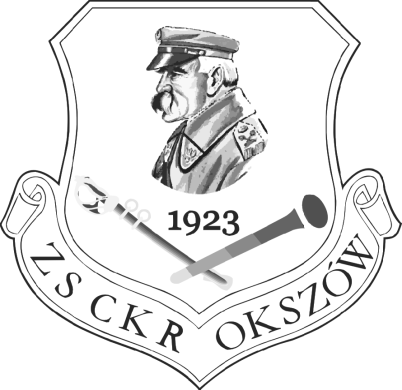 Centrum Kształcenia Rolniczego im. Józefa Piłsudskiego w OkszowieKarta zaliczenia praktyk zawodowych Imię i nazwisko ucznia - ……………………………………………………………………………………………Klasa  III Technikum Mechanizacji Rolnictwa i Agrotroniki (311515)Rodzaj praktyki – praktyka warsztatowaNazwa i adres jednostki przyjmującej ucznia na praktykę: ……………………………………………………………………………………………………………………………………………………………………………………………………………………………………………………………………………………………… .LpTematyka praktyk DataOcenaPodpis opiekuna1Organizowanie stanowiska obsługi pojazdów rolniczych, dobór narzędzi i przyrządów do planowanej obsługi i naprawy2Obsługa techniczna ciągników rolniczych i przyczep3Diagnostyka stanu technicznego podzespołów ciągnika rolniczego i przyczepy4Diagnostyka silnika wysokoprężnego5Przygotowanie pojazdu rolniczego do naprawy 6,7Naprawa układów jezdnych i hamulcowych ciągnika i przyczepy rolniczej oraz samochodu8Naprawa układu przeniesienia napędu ciągnika rolniczego i samochodu9Naprawa i regulacja układu kierowniczego ciągnika i samochodu10Naprawa instalacji pneumatycznej, podnośnika hydraulicznego oraz TUZ ciągnika11,12Naprawa układów jezdnych i hamulcowych ciągnika i przyczepy rolniczej oraz samochodu13Przygotowanie maszyn, urządzeń i narzędzi rolniczych do naprawy14Ocena stanu części, podzespołów i zespołów maszyn, urządzeń i narzędzi rolniczych15,16Regeneracja uszkodzonych części maszyn, urządzeń i narzędzi rolniczych17,18Przygotowanie do montażu części, podzespołów i zespołów maszyn, urządzeń i narzędzi rolniczych19,20Wykonanie montażu części, podzespołów oraz zespołów maszyn, urządzeń i narzędzi rolniczych